Старшая  группаЛексическая тема «День книги. Сказки».Книга – верный, книга – первый,Книга – лучший друг ребят.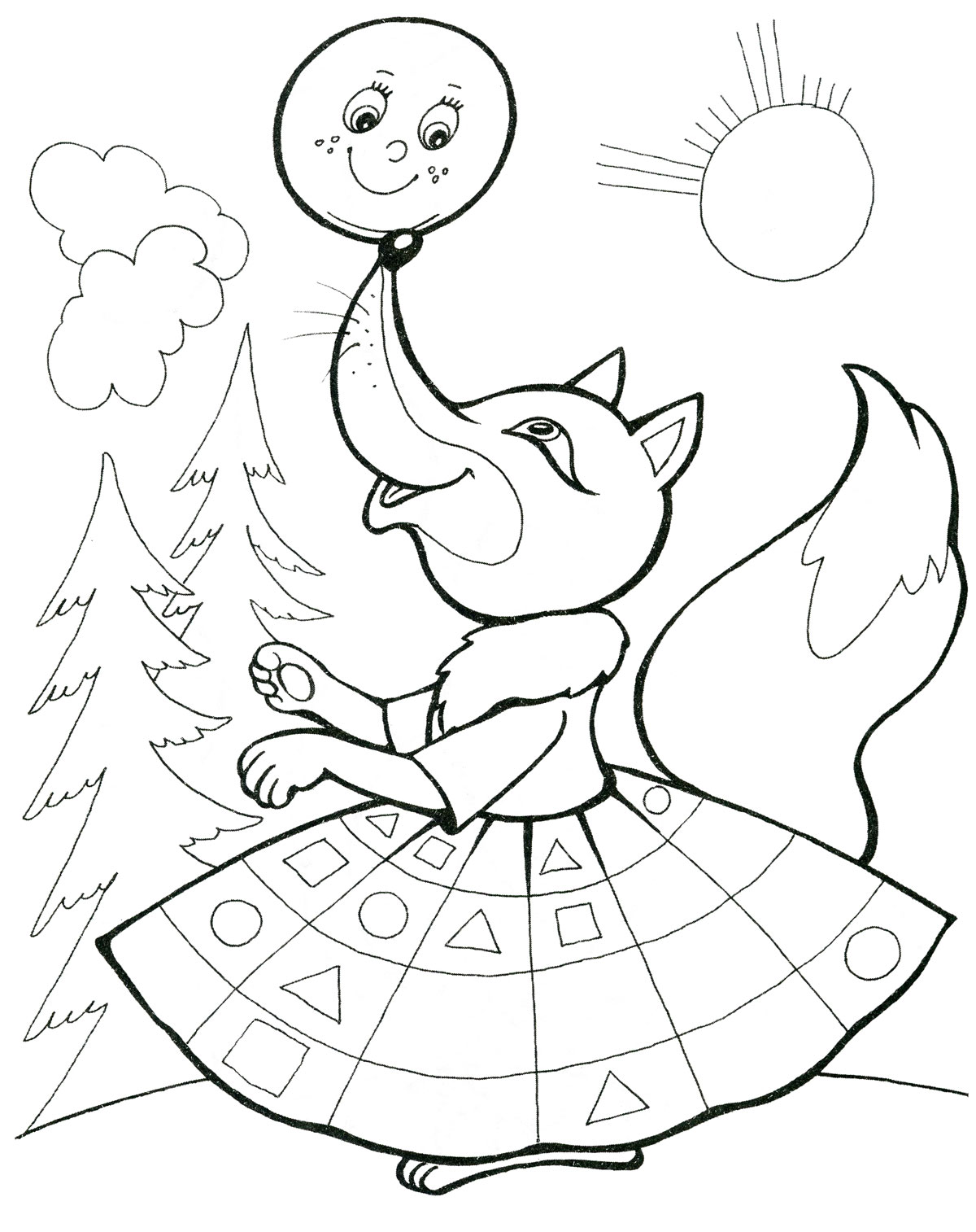 Нам никак нельзя без книжки,Нам никак нельзя без книжки!– Все ребята говорят. (З. Бычков)Родителям рекомендуется: Побеседовать с ребенком на тему:Для чего же нам нужны книги? (читать, рассматривать иллюстрации, узнавать что-то новое) Из чего состоит книга? (книга состоит из листов бумаги - страниц, которые расположены в определённом порядке, на них буквы и картинки) Страницы книги бумажные, какие свойства имеет бумага? (очень легко мнется и рвется) Так же легко могут помяться или порваться страницы книги, если обращаться с ними неаккуратно, торопливо, неряшливо. Люди, каких профессий трудятся, чтобы создать книжку? (авторы - пишут текст и делают рисунки; редакторы - исправляют текст; наборщики - набирают текст; печатники - печатают листы книги; переплетчики – соединяют листы в книгу) Где можно познакомиться с книгой? (в доме для книг - библиотеке) Твои любимые сказки тоже можно прочитать в книге. Что такое сказка? Сказка - это рассказ о вымышленных событиях, о том, чего на свете не бывает. Сказки к нам пришли из глубины веков. Их сочиняли люди и рассказывали друг другу, а потом их стали собирать и записывать. Так сказочные истории дошли до нас. Веселые и грустные, страшные и смешные сказки знакомы всем людям с детства.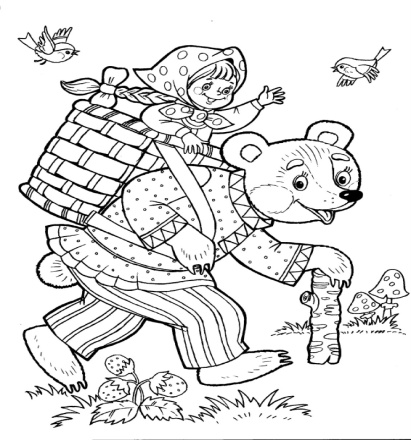 